江苏省阜宁县教育局2019年下半年第二次赴外地高校招聘教师通告为加大优秀人才招聘力度，提高教师队伍素质,根据事业单位招聘人员相关规定，经盐城市人力资源和社会保障局核准，现就阜宁县教育局2019年下半年赴外地招聘教师有关事项公告如下。一、招聘计划及范围对象本次招聘计划招聘教师71名，面向全日制普通高校硕士研究生及以上学历的应往届毕业生进行公开招聘。二、招聘资格和条件1．具有中华人民共和国国籍，享有公民的政治权利；2．热爱教育事业，具有良好的职业道德；遵纪守法，品行端正；3．报考者为2020年7月底前毕业和2019年毕业尚未就业的全日制普通高校硕士及以上研究生；4．年龄不超过30周岁（1990年1月1 日以后出生）；5．具有与招聘岗位相对应教师资格证书（或持有已参加教师资格认定证明或提交个人承诺书，承诺在2020年7月30日前提交教师资格证，否则不予办理录用手续）；6．志愿在阜宁县学校从事教育教学工作不少于5年；7．身心健康，能适应相应教师岗位工作要求。三、招聘方式和程序1．发布信息。在中国阜宁、阜宁教育微信公众号发布公开招聘信息。2．报名方式、资格审核。关注“阜宁教育”微信公众号，进入“阜宁教育服务平台”，登录“阜宁县教师招聘”系统，先注册后报名；或直接登陆网页：http://www.fneduserviceplatform.cn/recruit/user_loginPage.do；也可扫描二维码直接进入报名系统：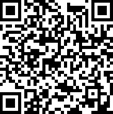 本次招聘在江苏师范大学、曲阜师范大学、山东师范大学、河南师范大学等地设招聘点，采取现场报名面试的方式进行。2019年12月 13日开始根据招聘岗位空缺情况依次到各招聘点分别举行专场招聘会，我局将会及时通知网上报名人员到就近招聘点参加面试。本次招聘设1:2开考比例，阜宁县教育局负责资格审核，岗位招聘计划数与通过资格审核人数达不到1:2的，相应核减招聘数直至取消该岗位本场招聘的招聘计划数。报考者须提交《阜宁县教育局2019年下半年校园招聘教师报名表》、学历证书、学位证书、教师资格证书、居民身份证原件和复印件及2寸正面免冠彩色照片2张等，原件审核后当场返还。3．考试。通过资格审核的报考者，请勿远离报名点并保持通讯畅通，听候电话通知参加面试，面试主要考核应聘者的教育教学能力、心理素质、语言表达、组织协调能力、仪表举止等综合素质。总分100分，设60分合格线，面试末位成绩相同的，加试决出名次。4．根据面试结果，确定具体岗位的体检考察人员名单，现场签订就业协议。报名及面试安排如下：4．体检。组织签约人员进行体检，体检要求参照《江苏省中小学教师资格认定体检标准》执行，具体时间和地点另行通知，体检不合格者招聘资格自然取消，签订协议失效。5．考察。阜宁县教育局统一组织对体检合格者进行全面考察。考察侧重于思想政治表现、道德品质，以及与应聘岗位相关的业务能力和工作实绩等。6．公示。根据面试、体检和考察结果，经集体研究确定拟聘用人员名单，在阜宁教育微信公众号对拟聘用人员进行公示。7．办理手续。拟聘用人员的个人档案须于2020年7月15日前转递至阜宁县教育局档案室，于2020年7月25日至30日凭毕业证、学位证、报到证（往届毕业生可不提供）、教师资格证等到县教育局人事科办理有关手续，逾期未办理手续的视为自动放弃。对证件不全、档案未转入或审核不符合招聘资格条件的，不予办理手续。四、其它1．被聘用人员均列入阜宁县中小学事业编制，经费来源为财政全额拨款。聘用人员实行6个月试用期（应届毕业生实行12个月试用期），试用期满考核不合格者，取消聘用资格。2．被聘用人员须在阜宁县从事教育教学工作满五年，服务期内不办理调动手续，签订协议后放弃聘用或在服务期内申请办理辞职者，承担相应的违约责任。3．阜宁县纪委监委第十一派驻纪检监察组负责对本次招聘教师工作进行监督。监督电话分别为：0515-87731809。4．咨询电话：阜宁县教育局组织人事科0515-87737202，0515-87737203，13912578598。附件：1．阜宁县教育局2019年下半年校园招聘教师岗位表2．阜宁县教育局2019年下半年校园招聘教师报名表阜宁县人力资源和社会保障局阜     宁     县     教     育     局 2019 年12月 12日      附件1阜宁县教育局2019年下半年校园招聘计划表（第二批）附件2:阜宁县教育局2019年下半年校园招聘报名表报名地点现场报名时间面试时间面试地点江苏师范大学体育馆（泉山校区）12月13日上午8:30-11:3012月13日下午1：00现场通知曲阜师范大学（曲阜校区）12月14日上午8:30-11:3012月14日下午1：00现场通知山东师范大学（长清湖校区）12月16日上午8:30-11:3012月16日下午1：00现场通知河南师范大学12月17日上午8:30-11:3012月17日下午1：00现场通知招 聘 单 位经费来源招聘岗位学科及招聘数学科及招聘数学科及招聘数学科及招聘数学科及招聘数学科及招聘数学科及招聘数学科及招聘数学科及招聘数学科及招聘数学科及招聘数学科及招聘数学科及招聘数学科及招聘数招聘对象其它资格条件招 聘 单 位经费来源招聘岗位语文数学英语历史政治地理物理化学生物音乐体育信息心理小计招聘对象其它资格条件江苏省阜宁中学全额拨款高中教师11132020年7月底前毕业和2019年毕业尚未就业的全日制普通高校硕士及以上研究生。年龄30周岁以下（1990年1月1日及以后出生），报考江苏省阜宁中学的，本科须为师范类专业。具有与招聘岗位相对应教师资格证书（或持有已参加教师资格认定证明或提交个人承诺书，承诺在2020年7月30日前提交教师资格证，否则不予办理录用手续）；小学教育专业只能报考小学相应学科。阜宁县第一高级中学全额拨款高中教师211211192020年7月底前毕业和2019年毕业尚未就业的全日制普通高校硕士及以上研究生。年龄30周岁以下（1990年1月1日及以后出生），报考江苏省阜宁中学的，本科须为师范类专业。具有与招聘岗位相对应教师资格证书（或持有已参加教师资格认定证明或提交个人承诺书，承诺在2020年7月30日前提交教师资格证，否则不予办理录用手续）；小学教育专业只能报考小学相应学科。阜宁县实验高级中学全额拨款高中教师32111192020年7月底前毕业和2019年毕业尚未就业的全日制普通高校硕士及以上研究生。年龄30周岁以下（1990年1月1日及以后出生），报考江苏省阜宁中学的，本科须为师范类专业。具有与招聘岗位相对应教师资格证书（或持有已参加教师资格认定证明或提交个人承诺书，承诺在2020年7月30日前提交教师资格证，否则不予办理录用手续）；小学教育专业只能报考小学相应学科。阜宁县实验初中教育集团全额拨款初中教师54211221111212020年7月底前毕业和2019年毕业尚未就业的全日制普通高校硕士及以上研究生。年龄30周岁以下（1990年1月1日及以后出生），报考江苏省阜宁中学的，本科须为师范类专业。具有与招聘岗位相对应教师资格证书（或持有已参加教师资格认定证明或提交个人承诺书，承诺在2020年7月30日前提交教师资格证，否则不予办理录用手续）；小学教育专业只能报考小学相应学科。阜宁县明达初级中学全额拨款初中教师3221111111142020年7月底前毕业和2019年毕业尚未就业的全日制普通高校硕士及以上研究生。年龄30周岁以下（1990年1月1日及以后出生），报考江苏省阜宁中学的，本科须为师范类专业。具有与招聘岗位相对应教师资格证书（或持有已参加教师资格认定证明或提交个人承诺书，承诺在2020年7月30日前提交教师资格证，否则不予办理录用手续）；小学教育专业只能报考小学相应学科。阜宁县实验小学教育集团全额拨款小学教师541102020年7月底前毕业和2019年毕业尚未就业的全日制普通高校硕士及以上研究生。年龄30周岁以下（1990年1月1日及以后出生），报考江苏省阜宁中学的，本科须为师范类专业。具有与招聘岗位相对应教师资格证书（或持有已参加教师资格认定证明或提交个人承诺书，承诺在2020年7月30日前提交教师资格证，否则不予办理录用手续）；小学教育专业只能报考小学相应学科。阜宁师范学校附属小学教育集团全额拨款小学教师22152020年7月底前毕业和2019年毕业尚未就业的全日制普通高校硕士及以上研究生。年龄30周岁以下（1990年1月1日及以后出生），报考江苏省阜宁中学的，本科须为师范类专业。具有与招聘岗位相对应教师资格证书（或持有已参加教师资格认定证明或提交个人承诺书，承诺在2020年7月30日前提交教师资格证，否则不予办理录用手续）；小学教育专业只能报考小学相应学科。合    计20159227452221712020年7月底前毕业和2019年毕业尚未就业的全日制普通高校硕士及以上研究生。年龄30周岁以下（1990年1月1日及以后出生），报考江苏省阜宁中学的，本科须为师范类专业。具有与招聘岗位相对应教师资格证书（或持有已参加教师资格认定证明或提交个人承诺书，承诺在2020年7月30日前提交教师资格证，否则不予办理录用手续）；小学教育专业只能报考小学相应学科。姓名性别性别身份证号身份证号籍贯入党时间入党时间入党时间入党时间入党时间入党时间照片1照片1照片1照片1照片1照片1照片1学历学位情况毕业院校毕业院校毕业院校毕业院校专业专业学历学历学历学历学位学位学位学位学位毕业时间毕业时间毕业时间毕业时间毕业时间毕业时间毕业时间毕业时间照片1照片1照片1照片1照片1照片1照片1学历学位情况照片1照片1照片1照片1照片1照片1照片1学历学位情况照片1照片1照片1照片1照片1照片1照片1教师资格情况□已经获得证书　　　　□正在申请认定　　　　□无证也未申请认定□已经获得证书　　　　□正在申请认定　　　　□无证也未申请认定□已经获得证书　　　　□正在申请认定　　　　□无证也未申请认定□已经获得证书　　　　□正在申请认定　　　　□无证也未申请认定□已经获得证书　　　　□正在申请认定　　　　□无证也未申请认定□已经获得证书　　　　□正在申请认定　　　　□无证也未申请认定□已经获得证书　　　　□正在申请认定　　　　□无证也未申请认定□已经获得证书　　　　□正在申请认定　　　　□无证也未申请认定□已经获得证书　　　　□正在申请认定　　　　□无证也未申请认定□已经获得证书　　　　□正在申请认定　　　　□无证也未申请认定□已经获得证书　　　　□正在申请认定　　　　□无证也未申请认定□已经获得证书　　　　□正在申请认定　　　　□无证也未申请认定□已经获得证书　　　　□正在申请认定　　　　□无证也未申请认定□已经获得证书　　　　□正在申请认定　　　　□无证也未申请认定□已经获得证书　　　　□正在申请认定　　　　□无证也未申请认定□已经获得证书　　　　□正在申请认定　　　　□无证也未申请认定□已经获得证书　　　　□正在申请认定　　　　□无证也未申请认定□已经获得证书　　　　□正在申请认定　　　　□无证也未申请认定□已经获得证书　　　　□正在申请认定　　　　□无证也未申请认定□已经获得证书　　　　□正在申请认定　　　　□无证也未申请认定□已经获得证书　　　　□正在申请认定　　　　□无证也未申请认定□已经获得证书　　　　□正在申请认定　　　　□无证也未申请认定□已经获得证书　　　　□正在申请认定　　　　□无证也未申请认定□已经获得证书　　　　□正在申请认定　　　　□无证也未申请认定□已经获得证书　　　　□正在申请认定　　　　□无证也未申请认定□已经获得证书　　　　□正在申请认定　　　　□无证也未申请认定□已经获得证书　　　　□正在申请认定　　　　□无证也未申请认定□已经获得证书　　　　□正在申请认定　　　　□无证也未申请认定□已经获得证书　　　　□正在申请认定　　　　□无证也未申请认定□已经获得证书　　　　□正在申请认定　　　　□无证也未申请认定教师资格情况已获得或申请认定教师资格学段已获得或申请认定教师资格学段已获得或申请认定教师资格学段已获得或申请认定教师资格学段已获得或申请认定教师资格学段已获得或申请认定教师资格学科已获得或申请认定教师资格学科已获得或申请认定教师资格学科已获得或申请认定教师资格学科已获得或申请认定教师资格学科已获得或申请认定教师资格学科已获得或申请认定教师资格学科已获得或申请认定教师资格学科已获得或申请认定教师资格学科已获得或申请认定教师资格学科已获得或申请认定教师资格学科家庭地址联系电话联系电话联系电话联系电话联系电话联系电话联系电话报考  学校及学科1学校名称学校名称学科学科学科学科学科学科学科学科报考  学校及学科2学校名称学校名称学科学科学科学科学科学科学科学科报考  学校及学科3学校名称学校名称学科学科学科学科学科学科学科学科家庭主要成员情况称谓称谓姓名姓名姓名工作单位及职务工作单位及职务工作单位及职务工作单位及职务工作单位及职务工作单位及职务工作单位及职务工作单位及职务工作单位及职务工作单位及职务工作单位及职务工作单位及职务工作单位及职务工作单位及职务工作单位及职务工作单位及职务工作单位及职务工作单位及职务工作单位及职务工作单位及职务工作单位及职务工作单位及职务工作单位及职务工作单位及职务工作单位及职务家庭主要成员情况家庭主要成员情况家庭主要成员情况个人简历（自高中起）个人诚信声明本表中所填内容以及所提供材料均真实有效，如有不实之处，取消应聘资格。考生签名：                                    本表中所填内容以及所提供材料均真实有效，如有不实之处，取消应聘资格。考生签名：                                    本表中所填内容以及所提供材料均真实有效，如有不实之处，取消应聘资格。考生签名：                                    本表中所填内容以及所提供材料均真实有效，如有不实之处，取消应聘资格。考生签名：                                    本表中所填内容以及所提供材料均真实有效，如有不实之处，取消应聘资格。考生签名：                                    本表中所填内容以及所提供材料均真实有效，如有不实之处，取消应聘资格。考生签名：                                    本表中所填内容以及所提供材料均真实有效，如有不实之处，取消应聘资格。考生签名：                                    本表中所填内容以及所提供材料均真实有效，如有不实之处，取消应聘资格。考生签名：                                    本表中所填内容以及所提供材料均真实有效，如有不实之处，取消应聘资格。考生签名：                                    本表中所填内容以及所提供材料均真实有效，如有不实之处，取消应聘资格。考生签名：                                    本表中所填内容以及所提供材料均真实有效，如有不实之处，取消应聘资格。考生签名：                                    本表中所填内容以及所提供材料均真实有效，如有不实之处，取消应聘资格。考生签名：                                    本表中所填内容以及所提供材料均真实有效，如有不实之处，取消应聘资格。考生签名：                                    本表中所填内容以及所提供材料均真实有效，如有不实之处，取消应聘资格。考生签名：                                    本表中所填内容以及所提供材料均真实有效，如有不实之处，取消应聘资格。考生签名：                                    本表中所填内容以及所提供材料均真实有效，如有不实之处，取消应聘资格。考生签名：                                    本表中所填内容以及所提供材料均真实有效，如有不实之处，取消应聘资格。考生签名：                                    本表中所填内容以及所提供材料均真实有效，如有不实之处，取消应聘资格。考生签名：                                    本表中所填内容以及所提供材料均真实有效，如有不实之处，取消应聘资格。考生签名：                                    本表中所填内容以及所提供材料均真实有效，如有不实之处，取消应聘资格。考生签名：                                    本表中所填内容以及所提供材料均真实有效，如有不实之处，取消应聘资格。考生签名：                                    本表中所填内容以及所提供材料均真实有效，如有不实之处，取消应聘资格。考生签名：                                    照片2照片2照片2照片2照片2照片2照片2照片2资格审核意见                       签名：            2019年    月   日                       签名：            2019年    月   日                       签名：            2019年    月   日                       签名：            2019年    月   日                       签名：            2019年    月   日                       签名：            2019年    月   日                       签名：            2019年    月   日                       签名：            2019年    月   日                       签名：            2019年    月   日                       签名：            2019年    月   日                       签名：            2019年    月   日                       签名：            2019年    月   日                       签名：            2019年    月   日                       签名：            2019年    月   日                       签名：            2019年    月   日                       签名：            2019年    月   日                       签名：            2019年    月   日                       签名：            2019年    月   日                       签名：            2019年    月   日                       签名：            2019年    月   日                       签名：            2019年    月   日                       签名：            2019年    月   日照片2照片2照片2照片2照片2照片2照片2照片2